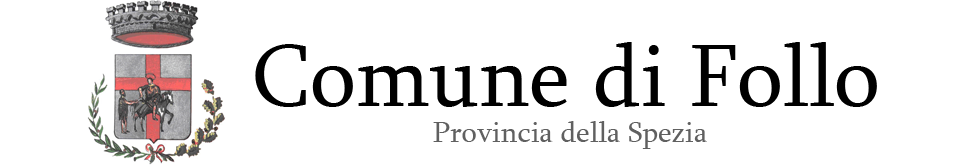 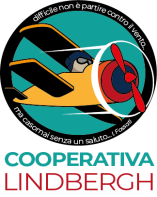 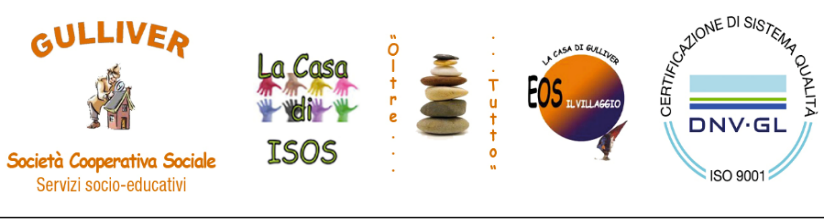 MODULO ISCRIZIONE  “CAMPUS DI NATALE “ COMPILARE E RINVIARE entro 20 DICEMBREE Agulliver.territoriale@servclienti.itBAMBINA/O (NOME COGNOME)…………………………………………………………………………………………………….INDIRIZZO: via…………………………………………………………N°…………………..CAP……………………………………………CITTA’………………………………………..PROV…………EMAIL…………………………………………………………………………LUOGO E DATA DI NASCITA…………………………………………..………………IL…………………………………………………CELL MADRE…………………………………………………………CELL PADRE…………………………………………………………MADRE (NOME COGNOME)………………………………………………………………………………………………………….....PADRE (NOME COGNOME)…………………………………………………………………………………………………………………RICHIESTA ISCRIZIONE (possibilità di segnare entrambe le settimane)				SETTIMANA DAL 27 DICEMBRE AL 31 DICEMBRE					50 €SETTIMANA DAL 3 GENNAIO AL 7 GENNAIO (ESCLUSO IL 6 GENNAIO)		40 €AUTORIZZO al trattamento dei dati sensibili secondo GDPR 2016/679DATA  								 FIRMA DEL GENITORE (o di chi ne fa le veci)                                   													DATI PER IL PAGAMENTO	IBAN IT63 Y061 7549 7200 0000 0510 180                                 	